Palestra: Gerenciamento de Resíduos de Serviços de Saúde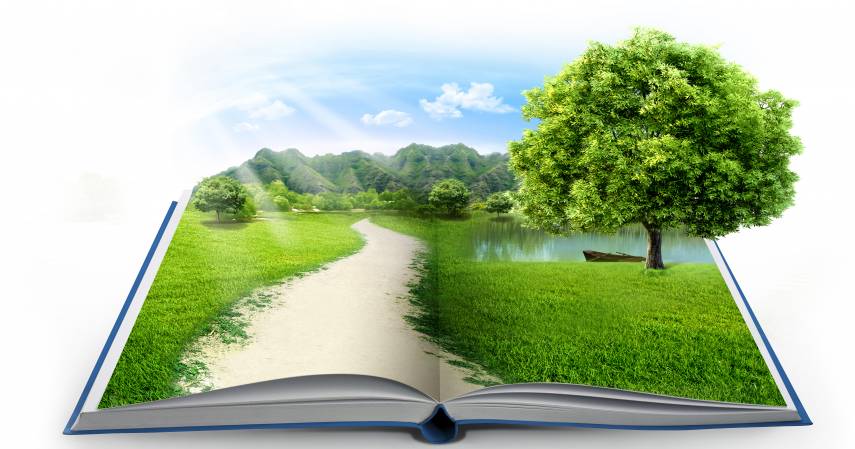 